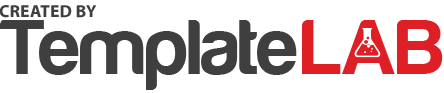 WORK	DATE: ___________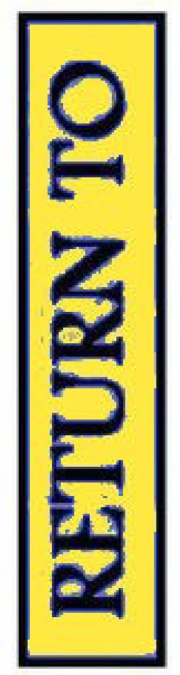 NAME: ___________________________UNDER MY CARE FORM: ________ TO: _________RETURN TO WORK: ______________ILLNESS/INJURY: _____________________RESTRICTIONS:NORMAL WORK   £ LIGHT WORK   £  NO WORKCOMMENTS: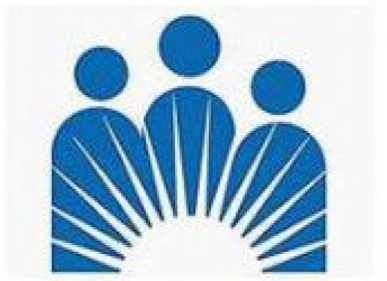 Kaiser Permanente2025 Morse AveSacramento, CA 95825(916) 973 5000